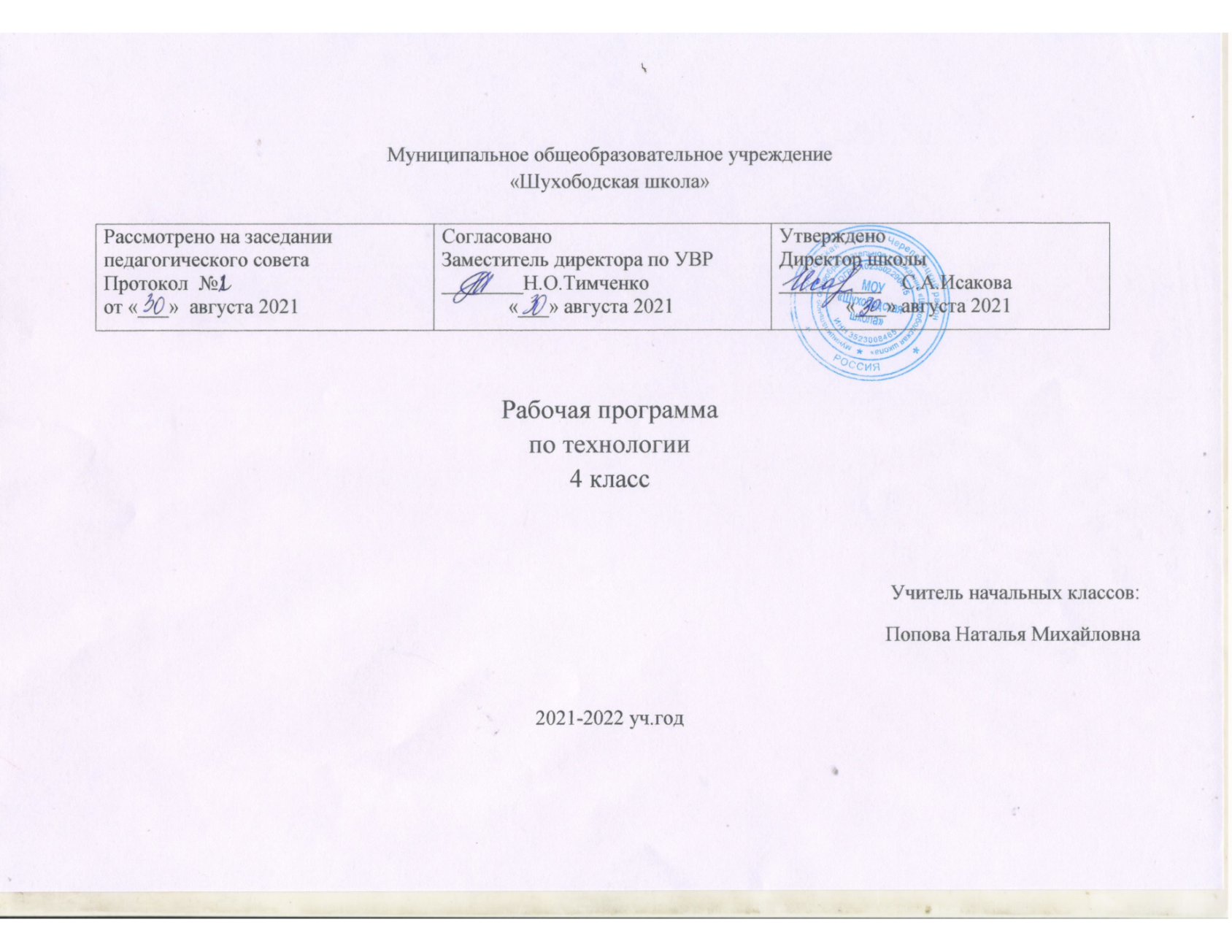 Рабочая программа учебного предмета«Иностранный язык (английский)»для 5-9 класса Составитель:Тимченко Н.О.2021 – 2022 учебный годПОЯСНИТЕЛЬНАЯ ЗАПИСКАРабочая программа по английскому языку для 5-9 классов разработана в соответствии с требованиями Федерального государственного образовательного стандарта второго поколения (ФГОС) на основе примерной основной образовательной программы основного общего образования по английскому языку с учетом требований следующих нормативных документов:Федерального закона «Об образовании в Российской Федерации» от 29 декабря 2012г. №273-ФЗ (с последующими изменениями).Федерального государственного образовательного стандарта основного общего образования, утверждённого приказом Минобрнауки России от 17.12.2010г. №1897 (с последующими изменениями и дополнениями).Примерной программы основного общего образования по иностранному языку с учётом «Программы общеобразовательных учреждений «Английский язык. 5-9 классы автора В.Г.Апалькова. Рабочая программа ориентирована на использование учебника «Английский язык», 5-9 классы: учебник для общеобразовательных организаций авторов Ю.Ваулиной, Д.Дули. – Просвещение.Устав МОУ «Шухободская школа»Основная общеобразовательная программа основного общего образования МОУ «Шухободская школа»Учебный план МОУ «Шухободская школа»Положения о структуре, порядке разработки и утверждения рабочих программ по отдельным учебным предметам, дисциплинам, курсам (модулям) МОУ «Шухободская школа».В классах, где имеются ученики с ограниченными возможностями здоровья с диагнозом ЗПР(имеется заключение ПМПК) на уроках ведется коррекционная работа (см.приложение)1. Планируемые результаты освоения учебного предметаЛичностные результаты:воспитание российской гражданской идентичности: патриотизма, любви и уважения к Отечеству, чувства гордости за свою Родину, прошлое и настоящее многонационального народа России; осознание своей этнической принадлежности,знание истории, языка, культуры своего народа, своего края, основ культурного наследия народов России и человечества; усвоение гуманистических, демократических и традиционных ценностей многонационального российского общества; воспитание чувства долга перед Родиной;формирование осознанного, уважительного и доброжелательного отношения к другому человеку, его мнению, мировоззрению, культуре, языку, вере, гражданской позиции; к истории, культуре, религии, традициям, языкам, ценностям народов России и народов мира; готовности и способности вести диалог с другими людьми и достигать в нём взаимопонимания; формирование ответственного отношения к учению, готовности и способности обучающихся к саморазвитию и самообразованию на основе мотивации к обучению и познанию, осознанному выбору и построению дальнейшей индивидуальной траектории образования на базе ориентировки в мире профессий и профессиональных предпочтений, с учётом устойчивых познавательных интересов; формирование целостного мировоззрения, соответствующего современному уровню развития науки и общественной практики, учитывающего социальное, культурное, языковое, духовное многообразие современного мира;освоение социальных норм, правил поведения, ролей и форм социальной жизни в группах и сообществах, включая взрослые и социальные сообщества; участие в школьном самоуправлении и  общественной жизни в пределах возрастных компетенций с учётом региональных, этнокультурных, социальных и экономических особенностей; развитие морального сознания и компетентности в решении моральных проблем на основе личностного выбора, формирование нравственных чувств и нравственного поведения,осознанного и ответственного отношения к собственным поступкам;формирование коммуникативной компетентности в общении и  сотрудничестве со сверстниками, старшими и младшими в процессе образовательной, общественно полезной, учебно-исследовательской, творческой и других видах деятельности;формирование ценности  здорового и безопасного образа жизни; усвоение правил индивидуального и коллективного безопасного поведения в чрезвычайных ситуациях, угрожающих жизни и здоровью людей, правил поведения в транспорте и правил поведения на дорогах;формирование основ экологической культуры на основе признания ценности жизни во всех её проявлениях и необходимости ответственного, бережного отношения к окружающей среде;осознание значения семьи в жизни человека и общества, принятие ценности семейной жизни, уважительное и заботливое отношение к членам своей семьи;развитие эстетического сознания через освоение художественного наследия народов России и мира,  творческой деятельности эстетического характера;формирование коммуникативной компетенции в межкультурной и межэтнической коммуникации;развитие таких качеств, как воля, целеустремлённость, креативность, инициативность, трудолюбие, дисциплинированность.Метапредметные результаты:умение самостоятельно определять цели своего обучения, ставить и формулировать для себя новые задачи в учёбе и познавательной деятельности, развивать мотивы и интересы своей познавательной деятельности; умение самостоятельно планировать альтернативные пути  достижения целей,  осознанно выбирать  наиболее эффективные способы решения учебных и познавательных задач;умение соотносить свои действия с планируемыми результатами, осуществлять контроль своей деятельности в процессе достижения результата, определять способы  действий в рамках предложенных условий и требований, корректировать свои действия в соответствии с изменяющейся ситуацией; умение оценивать правильность выполнения учебной задачи,  собственные возможности её решения;владение основами самоконтроля, самооценки, принятия решений и осуществления осознанного выбора в учебной и познавательной деятельности; осознанное владение логическими действиями определения понятий, обобщения, установления аналогий и классификации на основе  самостоятельного выбора оснований и критериев, установления родо-видовых связей; умение устанавливать причинно-следственные связи, строить  логическое рассуждение, умозаключение (индуктивное, дедуктивное  и по аналогии) и выводы;умение создавать, применять и преобразовывать знаки и символы, модели и схемы для решения учебных и познавательных задач;умение организовывать  учебное сотрудничество и совместную деятельность с учителем и сверстниками; работать индивидуально и в группе: находить общее решение и разрешать конфликты на основе согласования позиций и учёта интересов; формулировать, аргументировать и отстаивать своё мнение;умение адекватно и осознанно использовать речевые средства в соответствии с задачей коммуникации: для отображения своих чувств, мыслей и потребностей, планирования и регуляции своей деятельности;  владение устной и письменной речью, монологической контекстной речью; формирование и развитие компетентности в области использования информационно-коммуникационных технологий (далее ИКТ– компетенции);развитие умения планировать своё речевое и неречевое поведение;развитие коммуникативной компетенции, включая умение взаимодействовать с окружающими, выполняя разные социальные роли;развитие исследовательских учебных действий, включая навыки работы с информацией: поиск и выделение нужной информации, обобщение и фиксация информации;развитие смыслового чтения, включая умение выделять тему, прогнозировать содержание текста по заголовку/ключевым словам, выделять основную мысль, главные факты, опуская второстепенные, устанавливать логическую последовательность основных фактов;осуществление регулятивных действий самонаблюдения, самоконтроля, самооценки в процессе коммуникативной деятельности на иностранном языке.Предметные результаты:Коммуникативные уменияГоворение. Диалогическая речьВыпускник научится:вести диалог (диалог этикетного характера, диалог–-расспрос, диалог побуждение к действию; комбинированный диалог) в стандартных ситуациях неофициального общения в рамках освоенной тематики, соблюдая нормы речевого этикета, принятые в стране изучаемого языка. Выпускник получит возможность научиться:вести диалог-обмен мнениями; брать и давать интервью;вести диалог-расспрос на основе нелинейного текста (таблицы, диаграммы и т. д.).Говорение. Монологическая речьВыпускник научится:строить связное монологическое высказывание с опорой на зрительную наглядность и/или вербальные опоры (ключевые слова, план, вопросы) в рамках освоенной тематики;описывать события с опорой на зрительную наглядность и/или вербальную опору (ключевые слова, план, вопросы); давать краткую характеристику реальных людей и литературных персонажей; передавать основное содержание прочитанного текста с опорой или без опоры на текст, ключевые слова/ план/ вопросы;описывать картинку/ фото с опорой или без опоры на ключевые слова/ план/ вопросы.Выпускник получит возможность научиться: делать сообщение на заданную тему на основе прочитанного; комментировать факты из прочитанного/ прослушанного текста, выражать и аргументировать свое отношение к прочитанному/ прослушанному; кратко высказываться без предварительной подготовки на заданную тему в соответствии с предложенной ситуацией общения;кратко высказываться с опорой на нелинейный текст (таблицы, диаграммы, расписание и т. п.);кратко излагать результаты выполненной проектной работы.АудированиеВыпускник научится: воспринимать на слух и понимать основное содержание несложных аутентичных текстов, содержащих некоторое количество неизученных языковых явлений; воспринимать на слух и понимать нужную/интересующую/ запрашиваемую информацию в аутентичных текстах, содержащих как изученные языковые явления, так и некоторое количество неизученных языковых явлений.Выпускник получит возможность научиться:выделять основную тему в воспринимаемом на слух тексте;использовать контекстуальную или языковую догадку при восприятии на слух текстов, содержащих незнакомые слова.Чтение Выпускник научится: читать и понимать основное содержание несложных аутентичных текстов, содержащие отдельные неизученные языковые явления;читать и находить в несложных аутентичных текстах, содержащих отдельные неизученные языковые явления, нужную/интересующую/ запрашиваемую информацию, представленную в явном и в неявном виде;читать и полностью понимать несложные аутентичные тексты, построенные на изученном языковом материале; выразительно читать вслух небольшие построенные на изученном языковом материале аутентичные тексты, демонстрируя понимание прочитанного.Выпускник получит возможность научиться:устанавливать причинно-следственную взаимосвязь фактов и событий, изложенных в несложном аутентичном тексте;восстанавливать текст из разрозненных абзацев или путем добавления выпущенных фрагментов.Письменная речь Выпускник научится: заполнять анкеты и формуляры, сообщая о себе основные сведения (имя, фамилия, пол, возраст, гражданство, национальность, адрес и т. д.);писать короткие поздравления с днем рождения и другими праздниками, с употреблением формул речевого этикета, принятых в стране изучаемого языка, выражать пожелания (объемом 30–40 слов, включая адрес);писать личное письмо в ответ на письмо-стимул с употреблением формул речевого этикета, принятых в стране изучаемого языка: сообщать краткие сведения о себе и запрашивать аналогичную информацию о друге по переписке; выражать благодарность, извинения, просьбу; давать совет и т. д. (объемом 100–120 слов, включая адрес);писать небольшие письменные высказывания с опорой на образец/ план.Выпускник получит возможность научиться:делать краткие выписки из текста с целью их использования в собственных устных высказываниях;писать электронное письмо (e-mail) зарубежному другу в ответ на электронное письмо-стимул;составлять план/ тезисы устного или письменного сообщения; кратко излагать в письменном виде результаты проектной деятельности;писать небольшое письменное высказывание с опорой на нелинейный текст (таблицы, диаграммы и т. п.).Языковые навыки и средства оперирования имиОрфография и пунктуацияВыпускник научится:правильно писать изученные слова;правильно ставить знаки препинания в конце предложения: точку в конце повествовательного предложения, вопросительный знак в конце вопросительного предложения, восклицательный знак в конце восклицательного предложения;расставлять в личном письме знаки препинания, диктуемые его форматом, в соответствии с нормами, принятыми в стране изучаемого языка.Выпускник получит возможность научиться:сравнивать и анализировать буквосочетания английского языка и их транскрипцию.Фонетическая сторона речиВыпускник научится:различать на слух и адекватно, без фонематических ошибок, ведущих к сбою коммуникации, произносить слова изучаемого иностранного языка;соблюдать правильное ударение в изученных словах;различать коммуникативные типы предложений по их интонации;членить предложение на смысловые группы;адекватно, без ошибок, ведущих к сбою коммуникации, произносить фразы с точки зрения их ритмико-интонационных особенностей (побудительное предложение; общий, специальный, альтернативный и разделительный вопросы), в том числе, соблюдая правило отсутствия фразового ударения на служебных словах.Выпускник получит возможность научиться:выражать модальные значения, чувства и эмоции с помощью интонации;различать британские и американские варианты английского языка в прослушанных высказываниях.Лексическая сторона речиВыпускник научится:узнавать в письменном и звучащем тексте изученные лексические единицы (слова, словосочетания, реплики-клише речевого этикета), в том числе многозначные в пределах тематики основной школы;употреблять в устной и письменной речи в их основном значении изученные лексические единицы (слова, словосочетания, реплики-клише речевого этикета), в том числе многозначные, в пределах тематики основной школы в соответствии с решаемой коммуникативной задачей;соблюдать существующие в английском языке нормы лексической сочетаемости;распознавать и образовывать родственные слова с использованием словосложения и конверсии в пределах тематики основной школы в соответствии с решаемой коммуникативной задачей;распознавать и образовывать родственные слова с использованием аффиксации в пределах тематики основной школы в соответствии с решаемой коммуникативной задачей: глаголы при помощи аффиксов dis-, mis-, re-, -ize/-ise; имена существительные при помощи суффиксов -or/ -er, -ist , -sion/-tion, -nce/-ence, -ment, -ity , -ness, -ship, -ing; имена прилагательные при помощи аффиксов inter-; -y, -ly, -ful , -al , -ic, -ian/an, -ing; -ous, -able/ible, -less, -ive;наречия при помощи суффикса -ly;имена существительные, имена прилагательные, наречия при помощи отрицательных префиксов un-, im-/in-;числительные при помощи суффиксов -teen, -ty; -th.Выпускник получит возможность научиться:распознавать и употреблять в речи в нескольких значениях многозначные слова, изученные в пределах тематики основной школы;знать различия между явлениями синонимии и антонимии; употреблять в речи изученные синонимы и антонимы адекватно ситуации общения;распознавать и употреблять в речи наиболее распространенные фразовые глаголы;распознавать принадлежность слов к частям речи по аффиксам;распознавать и употреблять в речи различные средства связи в тексте для обеспечения его целостности (firstly, to begin with, however, as for me, finally, at last, etc.);использовать языковую догадку в процессе чтения и аудирования (догадываться о значении незнакомых слов по контексту, по сходству с русским/ родным языком, по словообразовательным элементам.Грамматическая сторона речиВыпускник научится:оперировать в процессе устного и письменного общения основными синтаксическими конструкциями и морфологическими формами в соответствии с коммуникативной задачей в коммуникативно-значимом контексте:распознавать и употреблять в речи различные коммуникативные типы предложений: повествовательные (в утвердительной и отрицательной форме) вопросительные (общий, специальный, альтернативный и разделительный вопросы), побудительные (в утвердительной и отрицательной форме) и восклицательные;распознавать и употреблять в речи распространенные и нераспространенные простые предложения, в том числе с несколькими обстоятельствами, следующими в определенном порядке;распознавать и употреблять в речи предложения с начальным It;распознавать и употреблять в речи предложения с начальным There + to be;распознавать и употреблять в речи сложносочиненные предложения с сочинительными союзами and, but, or;распознавать и употреблять в речи сложноподчиненные предложения с союзами и союзными словами because, if, that, who, which, what, when, where, how, why;использовать косвенную речь в утвердительных и вопросительных предложениях в настоящем и прошедшем времени;распознавать и употреблять в речи условные предложения реального характера (Conditional I – If I see Jim, I’ll invite him to our school party) и нереального характера (Conditional II – If I were you, I would start learning French);распознавать и употреблять в речи имена существительные в единственном числе и во множественном числе, образованные по правилу, и исключения;распознавать и употреблять в речи существительные с определенным/ неопределенным/нулевым артиклем;распознавать и употреблять в речи местоимения: личные (в именительном и объектном падежах, в абсолютной форме), притяжательные, возвратные, указательные, неопределенные и их производные, относительные, вопросительные;распознавать и употреблять в речи имена прилагательные в положительной, сравнительной и превосходной степенях, образованные по правилу, и исключения;распознавать и употреблять в речи наречия времени и образа действия и слова, выражающие количество (many/much, few/a few, little/a little); наречия в положительной, сравнительной и превосходной степенях, образованные по правилу и исключения;распознавать и употреблять в речи количественные и порядковые числительные;распознавать и употреблять в речи глаголы в наиболее употребительных временных формах действительного залога: Present Simple, Future Simple и Past Simple, Present и Past Continuous, Present Perfect;распознавать и употреблять в речи различные грамматические средства для выражения будущего времени: Simple Future, to be going to, Present Continuous;распознавать и употреблять в речи модальные глаголы и их эквиваленты (may, can, could, be able to, must, have to, should);распознавать и употреблять в речи глаголы в следующих формах страдательного залога: Present Simple Passive, Past Simple Passive;распознавать и употреблять в речи предлоги места, времени, направления; предлоги, употребляемые при глаголах в страдательном залоге.Выпускник получит возможность научиться:распознавать сложноподчиненные предложения с придаточными: времени с союзом since; цели с союзом so that; условия с союзом unless; определительными с союзами who, which, that;распознавать и употреблять в речи сложноподчиненные предложения с союзами whoever, whatever, however, whenever;распознавать и употреблять в речи предложения с конструкциями as … as; not so … as; either … or; neither … nor;распознавать и употреблять в речи предложения с конструкцией I wish;распознавать и употреблять в речи конструкции с глаголами на -ing: to love/hate doing something; Stop talking;распознавать и употреблять в речи конструкции It takes me …to do something; to look / feel / be happy;распознавать и употреблять в речи определения, выраженные прилагательными, в правильном порядке их следования;распознавать и употреблять в речи глаголы во временных формах действительного залога: Past Perfect, Present Perfect Continuous, Future-in-the-Past;распознавать и употреблять в речи глаголы в формах страдательного залога Future Simple Passive, Present Perfect Passive;распознавать и употреблять в речи модальные глаголы need, shall, might, would;распознавать по формальным признакам и понимать значение неличных форм глагола (инфинитива, герундия, причастия I и II, отглагольного существительного) без различения их функций и употреблять их в речи;распознавать и употреблять в речи словосочетания «Причастие I+существительное» (a playing child) и «Причастие II+существительное» (a written poem).Социокультурные знания и уменияВыпускник научится:употреблять в устной и письменной речи в ситуациях формального и неформального общения основные нормы речевого этикета, принятые в странах изучаемого языка;представлять родную страну и культуру на английском языке;понимать социокультурные реалии при чтении и аудировании в рамках изученного материала.Выпускник получит возможность научиться:использовать социокультурные реалии при создании устных и письменных высказываний;находить сходство и различие в традициях родной страны и страны/стран изучаемого языка.Компенсаторные уменияВыпускник научится:выходить из положения при дефиците языковых средств: использовать переспрос при говорении.Выпускник получит возможность научиться:использовать перифраз, синонимические и антонимические средства при говорении;пользоваться языковой и контекстуальной догадкой при аудировании и чтении.Содержание учебного предметаПредметное содержание речиПредметное содержание устной и письменной речи соответствует образовательным и воспитательным целям и включает следующие темы:5 классВводный модульПовторение алфавита, ЛЕ по теме «Числительные. Имена». Активизация конструкции «Какого цвета?». Тренировка навыков употребление глаголов места. Повторение ЛЕ по теме «Школьные принадлежности».Модуль 1 «Школьные дни»Названия и описание учебных предметов, повторение дней недели.Модуль 2 «Это я!»Описание стран, национальностей. Увлечения. Описание стран и их традиций.Модуль 3 «Мой дом-моя крепость»Виды жилищ. Мебель. Описание своей комнаты.Модуль 4 «Семейные узы»Описание внешности и характера членов семьи.Модуль 5 «Животные со всего света»Названия и описание домашних и диких животных, насекомых мира.Модуль 6 «С утра до вечера»Рассказ о распорядке дня. Профессии.Модуль 7 «В любую погоду»Времена года. Одежда. Погодные явления.Модуль 8 «Особые дни»Праздники. Еда.Модуль 9 «Жить в ногу со временем»Покупки. Виды магазинов. Места отдыха.Модуль 10 «Каникулы»Места проведения каникул. Виды занятий на каникулах. Вещи напрокат. 6 класс Модуль 1. Кто есть кто (10)Члены семьи. Страны и национальности; Великобритания. Лондон. Страна, где я живу. Счастливые события. Я и мои друзья.Модуль 2. Вот и мы (10)Время радости. Досуг и увлечения. Свободное время. Игры. Покупка подарка. Мой микрорайон. У меня дома. Знаменитые улицы. Дачи.Модуль 3. Поехали! (10)Основы безопасности на улице. Основы безопасности движения. Способы передвижения. Как добраться до…? Виды транспорта в Лондоне. Метро. Что означает красный цвет?Модуль 4 День за днём. (10)День за днем. Жизнь подростков в Великобритании и России. Назначение и отмена встречи. Мой любимый день…. Жизнь подростков в Великобритании. Вычерчиваем числа. Назначение и отмена встречи.Модуль 5 Праздники  (10)Время праздников. Отпразднуем. Особые дни. Шотландские игры. Белые ночи. В зазеркалье. Праздники. Как заказать цветы.Модуль 6 На досуге (10)Свободное время. Настольные игры. Кукольный театр. День рождения и покупка подарка. Свободное время в России. Скоротаем время. На досуге.Модуль 7 Вчера, сегодня, завтра (10)На досуге. Жизнь в прошлом. Знаменитые люди. Обращение в стол находок. Игрушки в прошлом. Дух Хеллоуин. Стальной человек. Любимый герой мультфильма. Бюро находок. Слава. Мой кумир.Модуль 8 Правила и инструкции (10)Правила и инструкции. Таковы правила. Вершина мира. Московский зоопарк. Заказ театральных билетов. Как вести себя в картинной галерее. Чисто ли в твоем микрорайоне? Правила поведения в школе.Модуль 9 Еда и прохладительные напитки (9)Еда и прохладительные напитки. Еда. Вкус блюд, меню, заказ еды. В ресторане. Давай готовить. Здоровая еда. Кафе и закусочные в Великобритании. Грибы. Давай приготовим. Заказ блюда в ресторане. Кулинария. Любимые рецепты моей семьи. В кафе.Модуль 10 Каникулы (10)Планы на каникулы. Что мы собираемся делать. Какая погода? Выходные с удовольствием. В Эдинбург на каникулы. Бронирование номера в гостинице. Как провести летние каникулы. Пляжи. Транспорт. Сочи. Как насчет? Знаменитости. Мои каникулы.Резервные уроки (3 часа)Повторение употребления исчисляемых и неисчисляемых существительных.Повторение правил образования и употребления настоящего простого и будущего простого времени.Повторение употребления союзов so, because в сложноподчиненных предложениях.7 класс Модуль 1 «Образ жизни».Социально-бытовая сфера.Повседневная жизнь семьи, ее доход жилищные и бытовые условия проживания в городской квартире или в доме/коттедже в сельской местности. Распределение домашних обязанностей в семье. Сравнение сельской и городской жизни. Безопасность жилища. Общение в семье и в школе, межличностные отношения с друзьями и знакомыми. Грамматика: настоящее неопределённое, настоящее продолженное время.Модуль 2 «Литература».Социально-культурная сфера. Книги в современной жизни современного подростка. Литературные жанры. Молодежь в современном обществе и место книги в жизни современного подростка. Досуг молодежи.Модуль 3 «Внешность и характер».Социально-культурная сфера: американская высшая школа, Экология. Исчезающие животные. Грамматические структуры: будущее время – способы выражения, степени сравнения прилагательных. Письменная речь –описание внешности человека: известного персонажа, друга.Модуль 4 «Средства массовой информации».Экологические проблемы современного мира, защита окружающей среды. Наука: фотосинтез. Грамматические структуры: модальные глаголы, фразеологизмы на тему «Экология».Модуль 5 «Технический прогресс».Проблемы, возникающие в отпуске. Пути их решения, жалобы на сервис. Идиомы по теме «Отдых». Словообразование. Прошедшие времена. Причастие 1,2. Экология. Морской мусор.Модуль 6 «Увлечения».Проблемы здоровья, связанные с неправильным питанием. Диеты. Плюсы и минусы. Условные предложения всех типов. Идиоматические выражения, связанные с диетами. Написание меню, рецептов различных блюд. Экология: плюсы фермерского хозяйства.Модуль7 «Известные люди»Страна/страны изучаемого языка, их культурные достопримечательности. Путешествие по своей стране и за рубежом, его планирование и организация, места и условия проживания туристов, осмотр достопримечательностей. Виды представлений. Музей Мадам Тюссо. Россия. Большой театр. Опера. Природа и экология, научно-технический прогресс.Модуль 8 «Проблемы экологии».Учебно-трудовая сфера. Современный мир профессий. Возможности продолжение образования в высшей школе. Проблемы выбора будущей сферы трудовой и профессиональной деятельности, профессии, планы на ближайшее будущее. Языки международного общения и их роль при выборе профессии в современном миреМодуль 9 «Покупки».Социально-бытовая сфера. Магазины, покупки, знаменитые магазины Великобритании, мира, России. Интернет-магазины.Модуль 10 «В здоровом теле – здоровый дух».Социально-бытовая сфера. Диета, правильный образ жизни, правильное питание. Вредные привычки и советы по их преодолению. Спорт –как главное условие долголетия и здоровья.8 классМодуль 1 «Общение».Научить вести разговор о чертах характера, о взаимоотношениях со сверстниками.Модуль 2 «Продукты и покупки».Повторить лексику по теме «Еда» и «Покупки», научить вести диалог о покупках в магазине и о любимой еде.Модуль 3 «Великие умы человечества».Ознакомить учащихся с изобретениями великих учёных, активизировать лексику по теме «Наука».Модуль 4 «Будь собой».Научить обсуждать новые тенденции в моде, повторить лексику по теме «Одежда»,Модуль 5 «Глобальные проблемы».Научить выражать своё мнение о глобальных мировых проблемах и путях их решения. Выучить лексику по теме «Катастрофы».Модуль 6 «Культурный обмен».Научить планировать свой отпуск, активизировать лексику по теме «Виды транспорта».Модуль 7 «Образование».Научить пользоваться средствами массовой информации, интернетом и извлекат полезную информацию.Модуль 8 «Досуг».Научить писать пригласительные на праздник, рассказывать освоём досуге, повторить лексику по теме «Досуг».9 классМодуль 1 «Праздники»Научить вести разговор о своих любимых праздниках, писать пригласительные друзьям. Планировать свои каникулы.Модуль 2 «Жизнь в космосе и на земле, в городе и на селе»Научить вести разговор о здоровом образе жизни, о повседневной жизни, рассказывать о своих обязанностях в семье.Модуль 3 «Вселенная и человек»Научить рассказывать о своих фобиях и снах и загадочных существах.Модуль 4 «Технологии»Научить обсуждать новые современные технологии, повторить лексику по теме «Наука».Модуль 5 «Искусство и литература»Научить рассказывать о своем любимом авторе и его произведениях. Научить различать виды жанров.Модуль 6 «Город и общественная жизнь»Научить рассказывать о жизни в городе и селе. Выделять преимущества и недостатки.Модуль 7 «Безопасность»Научить рассказывать о своих страхах и фобиях. Научить выражать своё эмоциональное состояние.Модуль 8 «Увлечения»Научить рассказывать об экстремальных видах спорта. Повторить лексику по теме: «Спорт».Место предмета «Иностранный язык» в учебном планеНа изучение предмета «Иностранный язык» в учебном плане школы отводится 102 часа за один год обучения, в неделю – 3 часа.Тематическое планирование.5 класс6 класс7 класс8 класс 9 класс Календарно-тематическое планирование 5 классКалендарно-тематическое планирование 6 классКалендарно-тематическое планирование 7 классКалендарно-тематическое планирование 8 классКалендарно-тематическое планирование 9 классКоррекционная работа с обучающимися с ограниченными возможностями здоровья (задержка психического развития)Учащиеся с задержкой психического развития должны освоить Федеральный  стандарт по его низшей границе.Цель обучения английскому языку детей с ЗПР: общее развитие, а не практическое владение языком.Задачи обучения английскому языку детей с ЗПР: развитие познавательной сферы (мышления, памяти, речи);активизация познавательной деятельности;обогащение знаниями об окружающем мире.Особенности работы с детьми с ЗПР:медленный темп урока с последующим его наращиваниемснижение объёма и скорости выполнения заданийширокое использование на уроке наглядностииспользование на уроке не более 3-4 видов деятельностиопора на зрительное восприятиеорганизация работы в паре с «сильным» обучающимсясоблюдение тематической взаимосвязи учебного материала в рамках одного урокаМетоды и приёмы коррекционной работы при обучении английскому языку детей с ЗПР:Самый успешный вид речевой деятельности – обучение чтению, поэтому на уроках целесообразно формировать навык чтения текста с полным охватом содержания.Работа с лексикой – это артикуляционная гимнастика, поэтому на уроках рекомендуется чтение целыми словами, хоровое проговаривание, повторение за диктором, расстановка букв в правильном порядке, чтобы получилось слово, нахождение новых слов в змейке, лексические игры.Письменные задания лучше давать с опорой на образец, дифференцировать их. Нужно научить обучающихся пользоваться учебником как подсказкой. Письмо при обучении детей с ЗПР – это способ более прочного усвоения лексико-грамматического материалаПри обучении устной речи используют карточки-опоры со структурой предложений.Аудирование предполагает сокращение текстов, выбор текстов только со знакомыми словами и фразами.ТемаВсего часовКонтрольные работыВводный модуль51Школьные дни101Это я!111Мой дом-моя крепость111Семейные узы101Животные со всего света81С утра до вечера111В любую погоду91Особые дни71Жить в ногу со временем111Каникулы.91Итого:102 ч.11ТемаВсего часовКонтрольные работыКто есть кто101Вот и мы101Поехали!101День за днём101Праздники101На досуге101Вчера, сегодня, завтра101Правила и инструкции101Еда и прохладительные напитки91Каникулы101Повторение31Итого:102 ч.11
№, п/пНаименование разделов и темВсего часовКонтрольные работы1Тема 1 «Образ жизни»1012Тема 2 «Время рассказов»1013Тема 3 «Внешность и характер»1014Тема 4 «Об этом говорят и пишут»1015Тема 5 «Что ждет нас в будущем»1016Тема 6 «Развлечения»1017Тема 7 «В центре внимания»1018Тема 8 «Проблемы экологии»1019Тема 9 «Время покупок»10110Тема 10 ««В здоровом теле – здоровый дух»»10111Повторение21ИтогоИтого10211№ п/пНаименование разделов и темВсего часовКонтрольные работы1Тема 1. Общение1312Тема 2. Продукты питания и покупки1213Тема 3. Великие умы человечества1214Тема 4. Будь самим собой!1215Тема 5. Глобальные проблемы человечества1316Тема 6. Культурные обмены1117Тема 7. Образование1318Тема 8. На досуге161Итого: 102 часаИтого: 102 часаИтого: 102 часа8№ п/пНаименование разделов и темВсего часовКонтрольные работы1Тема 1. «Праздники»12Тест № 12Тема 2.  «Жизнь в космосе и на земле, в городе и на селе»12Тест № 23Тема 3.  «Вселенная и человек»12Тест № 34Тема 4. «Технологии»12Тест № 45Тема 5. «Искусство и литература»13Тест № 56Тема 6. «Город и общественная жизнь»13Тест № 67Тема 7.  «Безопасность»13Тест № 78Тема 8.  «Увлечения»13Тест № 8Повторение2Итого: 102 часаИтого: 102 часаИтого: 102 часа8№ урокапо порядку№ урокав разделе, темеТемаКол-во часовПлановые сроки изучения учебного материалаСкорректированные сроки изучения учебного материалаВводный модульВводный модульВводный модуль511 Значение английского языка в жизни человека. 122Знакомство. Повторение алфавита. 133Повторение алфавита и правил чтения гласных.1 44Повторение числительных от 1 до 10. Цвета.155Самостоятельная работа1 Модуль 1. Школьные дни.Модуль 1. Школьные дни.Модуль 1. Школьные дни. 1061 Школа. Употребление артиклей. 172Числительные от 11 до 20. Личные местоимения.  183 Рассказ о себе. Чтение. Диалог. 194 Школьные предметы. Аудирование.1105 Заполнение анкеты (о себе)1 116 Школы в Англии и России. Чтение.1 127 Правила этикета (приветствие, прощание). 1138 Описание кабинета английского языка. 1149 Домашнее чтение. 1 1510 Самостоятельная работа 1 Модуль 2. Это я! Модуль 2. Это я! Модуль 2. Это я! 11161 Страны и национальности. Повторение гл. to have. 1172Личные вещи. Чтение, пересказ.1183Повторение мн.числа им. сущ., указательные  местоимения. 1194Моя коллекция. Числительные от 20 до 100.1 205Англо-говорящие станы. Столицы. 1216Великобритания. Чтение. 1 227Сувениры из Великобритании. Диалогическая речь.1 238  Описание города с приглашением.Монологическая речь.1 249Повторение грамматического материала. 12510Домашнее чтение. 12611 Самостоятельная работа1  Модуль 3. Мой дом – моя крепость Модуль 3. Мой дом – моя крепость Модуль 3. Мой дом – моя крепость 11271 Мой день. Порядковые числительные. 1282 Место, где я живу. Аудирование.1 293 Описание своей квартиры. Монологическая речь.1304 Предметы  мебели. Обороты there is / are,1 315Моя комната. Предлоги места. 1 326 Комната моей мечты. Аудирование. 1337 Типичный  английский дом.1 348 Письмо-рассказ другу  о своем доме.1 359  Повторение грамматического материала.1 3610 Домашнее чтение. 13711 Самостоятельная работа1Модуль 4. Семейные узы.Модуль 4. Семейные узы.Модуль 4. Семейные узы.10381Моя семья. Введение новых ЛЕ. 1392 Моя семья. Пересказ текста. 1403 Внешность. Притяжательный   падеж сущ. 1414 Внешность: описание друга. Повелительное наклонение.1 425 Знаменитые люди. Аудирование.1 436Симпсоны. Чтение, беседа.  1447 Моя семья. Сравнительные конструкции.1458 Электронное письмо1 469 Повторение грамматического материала.1 4710Самостоятельная работа1 Модуль 5. Животные со всего света Модуль 5. Животные со всего света Модуль 5. Животные со всего света8481Животные. Настоящее простое время. 1 492 В зоопарке. Отрицательные и вопросительные предложения. 1503 Мой домашний питомец.  1514 Дикие животные. Описание животных. 1525 Грамматическое задание по теме: Настоящее простое время1 536 Посещение ветеринара. Диалогическая речь. 1547 Повторение грамматического материала. 1558Самостоятельная работа1  Модуль 6. С утра до вечера. Модуль 6. С утра до вечера. Модуль 6. С утра до вечера.11561 Мой рабочий  день. Введение новых ЛЕ. 1572 Распорядок дня. Наречия частотности. 1583 Профессии. Настоящее длительное время. 1594 Распорядок дня. Аудирование. 1605 Выходные.  1616Достопримечательности. 1627 Достопримечательности. 1 638 Как пройти до…? Диалогическая речь. 1649 Письмо другу об отдыхе. 16510Повторение грамматического материала. 1 6611Самостоятельная работа1  Модуль 7. В любую погоду Модуль 7. В любую погоду Модуль 7. В любую погоду9671 Времена года. Введение новых ЛЕ. 1682 Погода. Диалогическая речь. 1693 Одежда. Введение новых ЛЕ. 1704 Одежда. Настоящее простое и длительное время. 1715 Климат на Аляске. Ознакомитель-ное чтение. 1726 Покупка одежды. Диалогическая речь. 1737Времена года. Беседа. 1 748 Мое любимое время года. Рассказ. 1759 Самостоятельная работа1  Модуль 8. Особые дни Модуль 8. Особые дни Модуль 8. Особые дни7761 Праздники. Составление списка покупок. Введение новых ЛЕ. 1772 Праздники. Кухня стран изучаемого языка. Исчисляемые и неисчисляемые сущ.1 783 Праздники. Контрольное аудирование. 1 794 В магазине. Активизация ЛЕ. 1805Лексическое задание по теме «Let's cook!»  1816Домашнее чтение1827Самостоятельная работа1 Модуль 9. Жить в ногу со временем Модуль 9. Жить в ногу со временем Модуль 9. Жить в ногу со временем11831За покупками. Введение новых ЛЕ. 1 842 Делаем покупки. Диалогическая речь. 1853Досуг. Модальный глагол must 1864Достопримечательности Лондона.1 875 Просмотр фильма. Обсуждение. 1 886Снимаем фильм.  Беседа.  1897Как пройти до…? Диалогическая речь  1908 Money, money…1 919Покупки. Составление диалогов.1 9210  Домашнее чтение    19311Самостоятельная работа1 Модуль 10. КаникулыМодуль 10. КаникулыМодуль 10. Каникулы9941Путешествие и отдых. Введение новых ЛЕ. 1952 Виды отдыха. Модальный глагол can 1963Способы путешествий. Настоящее будущее время.  1974Летний отдых. Беседа в форме вопросов-ответов, диалоги.1985Домашнее чтение. Заключительный урок   1996Самостоятельная работа по домашнему чтению 11007Повторение грамматического и лексического материала.  11018Годовая контрольная работа 11029Обобщающий урок на повторение пройденного материала, подведение итогов 1№ урокапо порядку№ урокав разделе, теме№ урокав разделе, теме№ урокав разделе, темеТемаКол-во часовПлановые сроки изучения учебного материалаСкорректированные сроки изучения учебного материалаМОДУЛЬ 1. WHO’S WHO? (Кто есть кто?) (10 часов)МОДУЛЬ 1. WHO’S WHO? (Кто есть кто?) (10 часов)МОДУЛЬ 1. WHO’S WHO? (Кто есть кто?) (10 часов)МОДУЛЬ 1. WHO’S WHO? (Кто есть кто?) (10 часов)МОДУЛЬ 1. WHO’S WHO? (Кто есть кто?) (10 часов)МОДУЛЬ 1. WHO’S WHO? (Кто есть кто?) (10 часов)МОДУЛЬ 1. WHO’S WHO? (Кто есть кто?) (10 часов)МОДУЛЬ 1. WHO’S WHO? (Кто есть кто?) (10 часов)1111Введение ЛЕ и грамматических структур по теме «Кто есть кто. Повторение вопросительных слов и их значений.12222Знакомство с ЛЕ по теме «Члены семьи». Письмо другу.13333Абсолютная форма притяжательных местоимений. Ведение диалога- расспроса.14444Моя страна. Изучающее чтение «Чили». 15555Поисковое чтение «Великобритания».  Монологическое высказывание с опорой на географическую карту. 16666 Изучающее чтение – статья. Написание сообщения о себе и своей семье. 17777Диалог этикетного характера по теме «Знакомство, приветствия»18888Монологическое высказывание по теме «Земля» с использованием географической карты 19999Контроль усвоения материала модуля 1 по теме «Кто есть кто?»110101010Главные герои книги «Алиса в стране чудес». Эпизод 1.  1МОДУЛЬ 2. HERE WE ARE! (Вот и мы!) (10 часов)	МОДУЛЬ 2. HERE WE ARE! (Вот и мы!) (10 часов)	МОДУЛЬ 2. HERE WE ARE! (Вот и мы!) (10 часов)	МОДУЛЬ 2. HERE WE ARE! (Вот и мы!) (10 часов)	МОДУЛЬ 2. HERE WE ARE! (Вот и мы!) (10 часов)	МОДУЛЬ 2. HERE WE ARE! (Вот и мы!) (10 часов)	МОДУЛЬ 2. HERE WE ARE! (Вот и мы!) (10 часов)	МОДУЛЬ 2. HERE WE ARE! (Вот и мы!) (10 часов)	1111111Введение и закрепление ЛЕ по теме «Я и мир вокруг меня». Знакомство с предлогами места.11212122Введение ЛЕ на тему «Дом». Употреблени артикля a/an и неопределенных местоимений some/any.11313133Изучающее чтение «По соседству. Мой микрорайон». 11414144Поисковое чтения «Знаменитые улицы». 11515155Изучающее чтение статьи «Дачи». 11616166Диалог этикетного характера при подаче заявки на обслуживание. Чтение буквосочетания «оо». 11717177Выполнение плана–чертежа в масштабе. 11818188Контроль усвоения материала модуля 2 по теме «Вот и мы. Порядковые числительные. Предлоги времени» 11919199Изучающее чтение «Алиса в стране чудес». Контроль навыков чтения «Алиса и ее друзья». Эпизод 2.120202010Монологическое высказывание по теме «Мой родной край»1МОДУЛЬ 3. GETTING AROUND (Поехали!) (10 часов)МОДУЛЬ 3. GETTING AROUND (Поехали!) (10 часов)МОДУЛЬ 3. GETTING AROUND (Поехали!) (10 часов)МОДУЛЬ 3. GETTING AROUND (Поехали!) (10 часов)МОДУЛЬ 3. GETTING AROUND (Поехали!) (10 часов)МОДУЛЬ 3. GETTING AROUND (Поехали!) (10 часов)МОДУЛЬ 3. GETTING AROUND (Поехали!) (10 часов)МОДУЛЬ 3. GETTING AROUND (Поехали!) (10 часов)2121211Введение ЛЕ по теме «Транспорт». Активизация навыков употребления повелительного наклонения. 12222222Знакомство со значением и функцией модального глагола can.  Изучающее чтение «В движении» 12323233Поисковое чтение «Михаил Шумахер». Контроль навыков аудирования по теме «Главная героиня - Алиса»12424244Виды транспорта в Лондоне. Аудирование с выборочным пониманием. 1252555Изучающее чтение «Московское метро». Монологическое высказывание по теме «Любимая станция метро»1262666Диалог-расспрос с использованием конструкции «Как пройти...?».  Контроль навыков написания мини-статьи для журнала к рубрике «Как пройти?»1272777Что означает красный цвет? Знакомство с интернациональными словами.1282888Контроль усвоения материала модуля 3 по теме «Путешествие». 1292999Поисковое чтение «Алиса в стране чудес». Контроль навыков говорения по теме «Описание героя». Эпизод 3.130301010Работа с кроссвордами по теме «Транспортная система»1МОДУЛЬ 4. DAY AFTER DAY (День за днем) (10 часов)МОДУЛЬ 4. DAY AFTER DAY (День за днем) (10 часов)МОДУЛЬ 4. DAY AFTER DAY (День за днем) (10 часов)МОДУЛЬ 4. DAY AFTER DAY (День за днем) (10 часов)МОДУЛЬ 4. DAY AFTER DAY (День за днем) (10 часов)МОДУЛЬ 4. DAY AFTER DAY (День за днем) (10 часов)МОДУЛЬ 4. DAY AFTER DAY (День за днем) (10 часов)МОДУЛЬ 4. DAY AFTER DAY (День за днем) (10 часов)313111Введение ЛЕ по теме «Распорядок дня». Викторина о Гарри Поттере. 1323222Диалог –расспрос, используя конструкцию «Как насчет…?» о вкусах и предпочтениях. 1333333Мой любимый день недели. Разработка заметки в школьный журнал. 1343444Ознакомительное чтение «Жизнь подростков в Великобритании». 1353555Ознакомительное чтение «Привет!». 1363666Диалог-расспрос по теме «Описания назначения /отмены встречи»1373777Знакомство с порядковыми числительными. Ведение диалога1383888Контроль усвоения материала модуля 4 по теме «Распорядок дня». 1393999Ознакомительное чтение «Алиса в стране чудес». Эпизод 4.  140401010Монологическое высказывание по теме «Мой распорядок дня». Ознакомительное чтение по теме «Транспорт в России» 1МОДУЛЬ 5. FEASTS (Праздники) (10 часов)МОДУЛЬ 5. FEASTS (Праздники) (10 часов)МОДУЛЬ 5. FEASTS (Праздники) (10 часов)МОДУЛЬ 5. FEASTS (Праздники) (10 часов)МОДУЛЬ 5. FEASTS (Праздники) (10 часов)МОДУЛЬ 5. FEASTS (Праздники) (10 часов)МОДУЛЬ 5. FEASTS (Праздники) (10 часов)МОДУЛЬ 5. FEASTS (Праздники) (10 часов)414111Введение ЛЕ по теме «Подготовка к празднику». Утвердительные предложения в настоящем продолженном времени. 1424222Введение и активизация ЛЕ по теме «Отпразднуем!». Вопросительные и отрицательные формы настоящего продолженного времени.1434333Составление тезисов для сообщения о национальном празднике.1444444Изучающее чтение «Шотландские игры». Разработка страницы для веб-сайта о традиционном школьном празднике.1454555Ознакомительное чтение «Белые ночи». 1464666Ведение диалога этикетного характера «Как заказать цветы». 1474777Изучающее чтение «В Зазеркалье». Контроль навыков чтения по теме «Алиса в стране чудес». Эпизод 5.1484888Контроль усвоения материала модуля 5 по теме «Праздники»1494999Поисковое чтение «Алиса в стране чудес». Эпизод 5.150501010Монологическое высказывание по теме «Мой любимый праздник в России \ Великобритании»1МОДУЛЬ 6. LEISURE ACTIVITIES (На досуге) (10 часов)МОДУЛЬ 6. LEISURE ACTIVITIES (На досуге) (10 часов)МОДУЛЬ 6. LEISURE ACTIVITIES (На досуге) (10 часов)МОДУЛЬ 6. LEISURE ACTIVITIES (На досуге) (10 часов)МОДУЛЬ 6. LEISURE ACTIVITIES (На досуге) (10 часов)МОДУЛЬ 6. LEISURE ACTIVITIES (На досуге) (10 часов)МОДУЛЬ 6. LEISURE ACTIVITIES (На досуге) (10 часов)МОДУЛЬ 6. LEISURE ACTIVITIES (На досуге) (10 часов)515111Введение и активизация ЛЕ по теме «Свободное время». Активизация конструкции с союзом because в речи.1525222Игра! Употребление настоящего простого и настоящего продолженного времен в сопоставлении.1535333Скоротаем время! Изучающее время «Настольная игра. Инструкция к игре». 1545444Активизация грамматических конструкций по теме «Настольные игры». Ведение диалога-расспроса. 1555555Изучающее чтение «Свободное время». 1565666Ознакомительное чтение «Покупка подарка». Диалог этикетного характера при покупке подарка.1575777Изучающее чтение «Кукольный театр». Контроль навыков аудирования по теме «На досуге»1585888Контроль усвоения материала модуля 6 по теме «Настоящее простое/ настоящее продолженное время/ На досуге».1595999Поисковое чтение «Алиса в стране чудес». Эпизод 6.160601010Монологическое высказывание по теме «Как провести правильно свободное время» Контроль навыков написания краткой статьи о своем досуге.1МОДУЛЬ 7. NOW & THEN (Вчера, сегодня, завтра) (10 часов)МОДУЛЬ 7. NOW & THEN (Вчера, сегодня, завтра) (10 часов)МОДУЛЬ 7. NOW & THEN (Вчера, сегодня, завтра) (10 часов)МОДУЛЬ 7. NOW & THEN (Вчера, сегодня, завтра) (10 часов)МОДУЛЬ 7. NOW & THEN (Вчера, сегодня, завтра) (10 часов)МОДУЛЬ 7. NOW & THEN (Вчера, сегодня, завтра) (10 часов)МОДУЛЬ 7. NOW & THEN (Вчера, сегодня, завтра) (10 часов)МОДУЛЬ 7. NOW & THEN (Вчера, сегодня, завтра) (10 часов)616111Введение и активизация ЛЕ по теме «В прошлом». Формы прошедшего времени правильных глаголов. 1626222Изучающее чтение по теме «Дух Хеллоуина». Знакомство и употребление форм прошедшего времени правильных и неправильных глаголов.1636333Ознакомительное чтение «Они были первыми- У.Дисней». 1646444Ознакомительное чтение «Супермен - стальной человек». Пересказ по тезисам. 1656555Изучающее чтение «А.С.Пушкин». Контроль навыков говорения по теме «Великие люди»1666666Ролевая игра «В бюро находок». Знакомство с чтением буквосочетаний «ee, ea+r».1676777Поисковое чтение «Играя в прошлое». 1686888Контроль усвоения материала модуля 7  по теме «Вчера, сегодня, завтра»1696999Изучающее чтение «Алиса в стране чудес». Эпизод 7.170701010Монологическое высказывание по теме «Вчера, сегодня, завтра/ Прошедшее простое время»1МОДУЛЬ 8. RULES AND REGULATIONS (Правила и инструкции) (10 часов)МОДУЛЬ 8. RULES AND REGULATIONS (Правила и инструкции) (10 часов)МОДУЛЬ 8. RULES AND REGULATIONS (Правила и инструкции) (10 часов)МОДУЛЬ 8. RULES AND REGULATIONS (Правила и инструкции) (10 часов)МОДУЛЬ 8. RULES AND REGULATIONS (Правила и инструкции) (10 часов)МОДУЛЬ 8. RULES AND REGULATIONS (Правила и инструкции) (10 часов)МОДУЛЬ 8. RULES AND REGULATIONS (Правила и инструкции) (10 часов)МОДУЛЬ 8. RULES AND REGULATIONS (Правила и инструкции) (10 часов)717111Введение ЛЕ по теме «Таковы правила». Повторение употребления модальных глаголов can \must \musn‘t1727222Активизация грамматической конструкции «А давай…?»Знакомство с ЛЕ по теме «Куда пойти в городе»1737333Изучающее чтение «Правила и инструкции». Знакомство со значением и функцией модальных глаголов have to, don’t have to/needn’t. 1747444Изучающее чтение «Вершины мира». 1757555Московский зоопарк. Монологическое высказывание «Мое любимое животное». 1767666Диалог этикетного характера по теме «Заказ театральных билетов». Контроль навыков аудирования «В кассе». 1777777Поисковое чтение «Чисто ли в твоем микрорайоне?». Тренировка навыков написания листовки на экологическую тему.1787888Контроль усвоения материала модуля 8 по теме «Правила и инструкции»1797999Изучающее чтение «Алиса в стране чудес». Эпизод 8. 180801010Монологическое высказывание по теме «Правила поведения в общественных местах»1МОДУЛЬ 9. FOOD & REFRESHMENTS (Еда и прохладительные напитки) (9 часов)МОДУЛЬ 9. FOOD & REFRESHMENTS (Еда и прохладительные напитки) (9 часов)МОДУЛЬ 9. FOOD & REFRESHMENTS (Еда и прохладительные напитки) (9 часов)МОДУЛЬ 9. FOOD & REFRESHMENTS (Еда и прохладительные напитки) (9 часов)МОДУЛЬ 9. FOOD & REFRESHMENTS (Еда и прохладительные напитки) (9 часов)МОДУЛЬ 9. FOOD & REFRESHMENTS (Еда и прохладительные напитки) (9 часов)МОДУЛЬ 9. FOOD & REFRESHMENTS (Еда и прохладительные напитки) (9 часов)МОДУЛЬ 9. FOOD & REFRESHMENTS (Еда и прохладительные напитки) (9 часов)818111Введение ЛЕ по теме «Еда и питье». Исчисляемые \ неисчисляемые существительные1828222Ознакомительное чтение «Блюда. Меню». 1838333Ознакомительное чтение по теме «Кафе и закусочные в Великобритании». 1848444Изучающее чтение «Грибы». 1858555Ролевая игра «Заказ столика в ресторане». 1868666Аудирование с детальным пониманием по теме «Кулинария». 1878777Контроль усвоения материала модуля 9  по теме «Еда и прохладительные напитки». 1888888Резюме главы к тексту «Алиса в стране чудес». Эпизод 9. 1898999Монологическое высказывание по теме «Мое любимое блюдо» Контроль навыков письменной речи по теме «Любимое блюдо».1МОДУЛЬ 10.  HOLIDAY TIME (Каникулы) (10 часов)МОДУЛЬ 10.  HOLIDAY TIME (Каникулы) (10 часов)МОДУЛЬ 10.  HOLIDAY TIME (Каникулы) (10 часов)МОДУЛЬ 10.  HOLIDAY TIME (Каникулы) (10 часов)МОДУЛЬ 10.  HOLIDAY TIME (Каникулы) (10 часов)МОДУЛЬ 10.  HOLIDAY TIME (Каникулы) (10 часов)МОДУЛЬ 10.  HOLIDAY TIME (Каникулы) (10 часов)МОДУЛЬ 10.  HOLIDAY TIME (Каникулы) (10 часов)909011Введение ЛЕ по теме «Свободное время». Знакомство с конcтрукцией «to be going to…». 1919122Диалог-расспрос по теме «Какая погода?». Грамматические структуры, выражающих значение будущего времени. 1929233Выходные с удовольствием! Употребление союзов so, because. Написание электронных сообщений. 1939344Изучающее чтение «В Эдинбург на каникулы!». 1949455Поисковое чтение «Сочи- столица российского отдыха». Контроль навыков чтения по теме «Места отдыха»1959566Диалог- расспрос на тему «Бронирование номера в гостинице». Ролевая игра.1969677Монологическое высказывание на основании тезисов. Изучающее чтение «Пляжи».1979788Контроль усвоения материала модуля 10 по теме «Каникулы». 1989899Изучающее чтение «Алиса в стране чудес». Эпизод 10. 199991010Контроль навыков монологической речи по теме «Мои летние каникулы». Работа с кроссвордами по теме «Отдых» 1Резервные уроки (3 часа)Резервные уроки (3 часа)Резервные уроки (3 часа)Резервные уроки (3 часа)Резервные уроки (3 часа)Резервные уроки (3 часа)Резервные уроки (3 часа)Резервные уроки (3 часа)10010011Повторение употребления исчисляемых и неисчисляемых существительных.110110122Повторение правил образования и употребления настоящего простого и будущего простого времени.110210233Итоговая контрольная работа1№ урокапо порядку№ урокав разделе, темеТемаКол-во часовПлановые сроки изучения учебного материалаСкорректированные сроки изучения учебного материалаТема 1.Образ жизни (10ч)Тема 1.Образ жизни (10ч)Тема 1.Образ жизни (10ч)11Жизнь в городе и загородом. Лексические единицы (ЛЕ) по теме122Семь раз отмерь, один раз отрежь. Модальный глагол should/shouldn’t. Фразовый глагол run. 133На досуге. Изучающее чтение. Монологическая речь. 144Главные достопримечательности Британских островов. Поисковое чтение. 155Подростки. Изучающее чтение. Ознакомительное чтение 166Покупка билета в метро. Диалогическая речь. Звуки /i/ - /I:/ 177Мехико. Ознакомительное чтение. Монологическая речь.188Выполнение упражнение в формате ОГЭ199Повторение по теме «Образ жизни».11010Контрольная работа № 1 по теме «Образ жизни»1Тема 2. Время рассказов (10ч)Тема 2. Время рассказов (10ч)Тема 2. Время рассказов (10ч)111Анализ контрольной работы. Книголюбы. ЛЕ по теме. 1122Читаем классику. Ознакомительное чтение. Простое прошедшее время1133Он пропал! ЛЕ по теме. Поисковое чтение Конструкция used to.1144Дар рассказчика. Ознакомительное чтение. Монологическая речь1155А.П. Чехов. Ознакомительное чтение. Обсуждение прочитанного.1166Рассказ о событиях в прошлом. Диалогическая речь. Звуки /i:/, /ıə/ 1177Кентервилльское привидение. Поисковое чтение.1188Выполнение упражнений в формате ОГЭ.1199Повторение по теме «Время рассказов» 12010Контрольная работа № 2 по теме «Время рассказов»1Тема 3 «Внешность и характер» (10ч)Тема 3 «Внешность и характер» (10ч)Тема 3 «Внешность и характер» (10ч)211Анализ контрольной работы. Найди себя. ЛЕ.1222Кто есть кто. Относительные придаточные предложения1233Причастия I, II. Прилагательные в функции определения. 1244Вопреки всему. Фразовый глагол give. Поисковое чтение.1255На страже Тауэра. Поисковое чтение. После уроков. Аудирование 1266Разговор об увлечениях/работе. Диалогическая речь. 1277Дети во времена королевы Виктории. Ознакомительное чтение. Обсуждение.1288Выполнение упражнений в формате ОГЭ1299Повторение по теме «Внешность и характер» 13010Контрольная работа № 3 по теме «Внешность и характер»1Тема 4. «Об этом говорят и пишут» (10ч)Тема 4. «Об этом говорят и пишут» (10ч)Тема 4. «Об этом говорят и пишут» (10ч)311Анализ контрольной работы. Заметки в газету. ЛЕ.1322А вы слышали? Прошедшее продолженное время. Фразовый глагол go.1333Употребление прошедшего простого/длительного времени. 1344Заметка об экологическом кружке. Поисковое чтение. Аудирование. 1355Журналы для подростков в Великобритании. Изучающее чтение. 1366Выбор ТВ программы. Диалогическая речь. Школьный журнал1377Радиостанции. Поисковое чтение. 1388Выполнение упражнений в формате ОГЭ.1399Повторение по теме «Об этом говорят и пишут». Новости.14010Контрольная работа № 4 по теме «Об этом говорят и пишут» (тест)1Тема 5. «Что ждет нас в будущем» (10ч)Тема 5. «Что ждет нас в будущем» (10ч)Тема 5. «Что ждет нас в будущем» (10ч)411Будущее простое время.Употребление будущего простого времени в придаточных времени\условия. Фразовый глагол look. 1422Помешанные на электронике. ЛЕ по теме Аудирование.  1433Способы выражения будущего времени. Придаточные предложения условия 1444Поисковое чтение статьи о дистанционном обучении. Монологическое высказывание. Алгоритм написания сочинения-рассуждения1455Поколение высоких технологий. Монологическая речь. 1466Музей космоса. Обсуждение прочитанного.1477Инструкции. Диалогическая речь. Звуки /a:/, /ʌ/ 1488«Симуляторы реальности». Поисковое чтение. Образование прилагательных (суффиксы)1499Повторение по теме «Что ждет нас в будущем» 15010Контрольная работа № 5 по теме «Что ждет нас в будущем»1Тема 6 «Развлечения» (10ч)Тема 6 «Развлечения» (10ч)Тема 6 «Развлечения» (10ч)511Анализ контрольной работы.  ЛЕ по теме «Развлечения». Поисковое чтение. 1522Время Present Perfect. Фразовый глагол come. Прилагательные true\real1533Лагерь отдыха для подростков. ЛЕ по теме. Аудирование1544Наречия-указатели времени Present Perfect. Диалогическая речь.1555Открытка другу с отдыха. Конструкции  has gone/has been. 1566«Леголэнд». Ознакомительное чтение. Словообразование:прилагательные1577Бронирование места в летнем лагере. Диалогическая речь.1588Правила поведения в бассейне. Монологическая речь 1599Повторение по теме «Развлечения». Выполнение упражнений в формате ОГЭ.16010Контрольная работа № 6 по теме «Развлечения»1Тема 7. В центре внимания (10ч)Тема 7. В центре внимания (10ч)Тема 7. В центре внимания (10ч)611Анализ контрольной работы. Степени сравнения прилагательных и наречий1622Жанры кино. Лексические единицы. Диалогическая речь. 1633Употребление Present Perfect vs Past Simple. Фразовый глагол turn. 1644На вершине рейтингов популярности. ЛЕ по теме. Монологическое высказывание по теме. 1655Национальный вид спорта в Англии. Поисковое чтение. 1666Телевидение в России. Изучающее\ознакомительное чтение. Монологическая речь.1677Приобретение билетов в кино. Диалог этикетного характера. 1688Эта музыка вам знакома? Просмотровое чтение. Монологическая речь.1699Повторение по теме «В центре внимания». Выполнение упражнений в формате ОГЭ.17010Контрольная работа № 7 по теме «В центре внимания».1Тема 8 «Проблемы экологии» (10ч)Тема 8 «Проблемы экологии» (10ч)Тема 8 «Проблемы экологии» (10ч)711Анализ контрольной работы. ЛЕ по теме дожди» Монологическая речь.1722Время Present Perfect Continuous. Фразовый глагол make. 1733Помощники природы. Аудирование. Модальный глагол have to/don’t have to. Разделительный вопрос. 1744Поисковое чтение текста о содержании животных в неволе. Полилог-обмен мнениями. Алгоритм написания эссе.1755Мир природы в Шотландии. Просмотровое чтение.1766В экологическом лагере. Ознакомительное чтение. Изучающее чтение. 1777Денежные пожертвования. Диалогическая речь. Образование глаголов.1788Пищевая цепь. Изучающее чтение. Монологическая речь.1799Повторение по теме «Проблемы экологии».18010Контрольная работа № 8 по теме «Проблемы экологии».1Тема 9. Время покупок (10ч)Тема 9. Время покупок (10ч)Тема 9. Время покупок (10ч)811Анализ контрольной работы. ЛЕ по теме Фразовый глагол to take1822Диалог-расспрос о покупках. ЛЕ по теме. Аудирование. 1833Время PresentPerfect Continuous в сравнении с Present Perfect. Разница в употреблении.1844ЛЕ по теме «Материалы и формы». Просмотровое, поисковое чтение. Алгоритм написания неофициального письма.1855Идиомы и поговорки о еде. Монологическая речь.1866Прощальная вечеринка. Изучающее чтение.1877Выражение благодарности и восхищения. Диалогическая речь. 1888Выбор за вами. Прогнозирующее чтение. Монологическая речь.1899Повторение по теме «Время покупок».19010Контрольная работа № 9 по теме «Время покупок».1Тема 10 «В здоровом теле – здоровый дух»(10ч)Тема 10 «В здоровом теле – здоровый дух»(10ч)Тема 10 «В здоровом теле – здоровый дух»(10ч)911Анализ теста ЛЕ по теме «В здоровом теле – здоровый дух».1922 Лексика по теме «Несчастный случай» Возвратные местоимения.1933Болезни. Обучение написанию письма-совета.1944Медицинская служба в Австралии. Поисковое чтение.1955Вопросы здоровья. Ознакомительное чтение.1966У школьного врача. Диалогическая речь. 1977Повторение по теме «В здоровом теле – здоровый дух».1988Контрольная работа № 10 по теме «В здоровом теле – здоровый дух».1999Анализ контрольной работы. Д. Дефо. Робинзон Крузо. Изучающее чтение.110010Выполнение упражнений в формате ОГЭ.1Повторение (резервные уроки) (2 ч)Повторение (резервные уроки) (2 ч)Повторение (резервные уроки) (2 ч)Повторение (резервные уроки) (2 ч)Повторение (резервные уроки) (2 ч)Повторение (резервные уроки) (2 ч)1011Повторение употребления грамматических конструкций в настоящем совершенном и продолженном временах.11022Итоговая контрольная работа1№ урокапо порядку№ урокав разделе, темеТемаКол-во часовПлановые сроки изучения учебного материалаСкорректированные сроки изучения учебного материалаТема 1. Общение (13ч)Тема 1. Общение (13ч)Тема 1. Общение (13ч)11Вводный урок. Обзорное повторение.122Характер. Язык мимики и жестов.133Общение. Информация личного характера.144Диалог – обмен информацией личного характера.155Внешность человека. Родственные отношения.166Поздравительные открытки.177Фразовые глаголы в речи (get, make,do).188Правила общения в Великобритании. Социальный этикет.199Правила общения в России.11010Конфликты и способы их разрешения.11111Подготовка к тесту.11212Контрольная работа по теме «Общение».11313Анализ контрольной работы. Выполнение упражнений в формате ОГЭ.1Тема 2. Продукты питания и покупки (12ч)Тема 2. Продукты питания и покупки (12ч)Тема 2. Продукты питания и покупки (12ч)141Продукты питания. Способы приготовления пищи.1152Покупки. Виды магазинов. Как пройти?1163Способы выражения количества. Популярные покупки американских подростков.1                                                                                                                                                                                                                                                                                                                                                                                                                                                                                                                                                                                                                                                                                                                                                                                                                                                                                                                                                                                                                                                                                                                                                                                                                                                                                                                                                                                         174На кухне. Идиомы по теме «Еда». Правила написания личного письма.1185Электронное письмо личного характера. Правила написания личного письма.1196Монолог-повествование. Диалог  «В магазине». 1207Благотворительность начинается с помощи близким.1218Особенности русской национальной кухни.1229Какой пакет выбрать для покупок?12310Диалог-интервью о русской кухне. Социальный этикет.12411Защита творческих проектов «Национальные блюда разных стран».12512Контрольная работа по теме «Продукты питания и покупки».1Тема 3 Великие умы человечества (12ч)Тема 3 Великие умы человечества (12ч)Тема 3 Великие умы человечества (12ч)261Отрасли науки. История изобретения воздушного шара.1272Профессии и работа. Профессии родителей.1283Изобретения, научные открытия.1294События в жизни. Биография знаменитого соотечественника.1305Рассказы. Прилагательные и наречия в описаниях. 1316Великие люди прошлого. 1327История денег. Английские банкноты.1338Пионеры космоса. Великие русские исследователи космоса.1349История мореплавания. Фрэнсис Дрейк.13510Нобелевская премия. Учёные-лауреаты.13611Защита презентаций «Известные учёные и изобретатели англоговорящих стран» (групповые проекты»).13712Контрольная работа по теме «Великие умы человечества»1Тема 4. Будь самим собой (12ч)Тема 4. Будь самим собой (12ч)Тема 4. Будь самим собой (12ч)381Внешность. Самооценка.1392Мода. Одежда. Влияние моды на внешний вид и здоровье человека.1403Спектакли и представления. Известные мюзиклы.1414Внешний вид звёзд и отношение к нему. Идиомы для описания внешнего вида.1425Проблемы подросткового возраста. Письмо подростков о проблемах.1436Фразовые глаголы в речи. Дифференциация лексических значений.1447Национальные костюмы Британских островов.1458Национальные костюмы народов России (творческий проект).1469Экология в одежде. Аргументированное высказывание.14710Одежда на разные случаи жизни (диалог).14811Из истории джинсовой одежды (презентация).14912Контрольная работа по теме «Будь самим собой»1Тема 5. Глобальные проблемы человечества (13ч)Тема 5. Глобальные проблемы человечества (13ч)Тема 5. Глобальные проблемы человечества (13ч)501Природные катаклизмы. Интервью с жертвами стихийного бедствия.1512Глобальные проблемы. Детский труд.1523Приключения. Рассказ по опорным словам.1534Прогноз погоды. Диалог о погоде.1545Дорожное движение и проблемы, связанные с ним.1556Плакаты экологического содержания. Электронное письмо другу.1567Шотландские коровы. Животные России.1578Мир природы: ландыш.1589Торнадо. Град. Поисковое и изучающее чтение.15910Природа вокруг нас 16011Контрольная работа по теме «Глобальные проблемы человечества»16112Анализ контрольной работы. Выполнение упражнений в формате ОГЭ.1Тема 6 Культурные обмены (11ч)Тема 6 Культурные обмены (11ч)Тема 6 Культурные обмены (11ч)6213Путешествия, виды отдыха.1631Проблемы на отдыхе. Диалог о неудачном путешествии.1642Путешествия. Советы путешественникам.1653Транспорт. История создания парохода.1664Обменные поездки. Письмо принимающей семье.1675Впечатление о поездке. Фразовые глаголы в речи.1686Река и её берега. Заметка в школьный журнал об одной из крупных рек России.1697Кижи. Художественное наследие мира.1708Памятники мировой культуры в опасности.1719Творческий проект о памятниках мировой культуры (ИКТ).17210Контрольная работа по теме «Культурные обмены»17311Анализ контрольной работы. Выполнение упражнений в формате ОГЭ.1Тема 7. Образование (13ч)Тема 7. Образование (13ч)Тема 7. Образование (13ч)741Новые технологии. Современные средства коммуникации.1752Образование, школа, экзамены.1763Ролевая игра «Диалог об экзаменах».1774Школа в Англии. Моя школа (презентация).1785Профессии в СМИ. Идиомы по теме «Новости».1796Современные технологии. Эссе с элементами рассуждения «Дистанционное обучение».1807Фразовые глаголы в речи. Монолог «Что бы ты сделал, если…?»1818Колледж Св. Троицы в Дублине: 400 лет истории.1829 ИКТ проект «Лучшие Университеты России».18310Российская система школьного образования.18411Пользование компьютерной сетью.18512Контрольная работа по теме «Образование»18613Анализ контрольной работы. Выполнение упражнений в формате ОГЭ.1Тема 8 На досуге (16ч)Тема 8 На досуге (16ч)Тема 8 На досуге (16ч)871Интересы и увлечения. Экстремальные виды спорта.1882Спорт в моей жизни. Спорт в гимназии.1893Диалог о планах на выходные.1904Спортивное снаряжение, места для занятий спортом.1915Запрос, заявление о приёме в клуб.1926Электронное письмо-запрос.1937Талисманы. Плакат о талисманах футбольных клубов России.1948Праздник Севера. Спортивные праздники нашего региона.1959Экологические проекты и мероприятия.19610Диалог на тему охраны окружающей среды.19711Рефлексия по материалу модуля 8. Повторение.19812Контрольная работа по теме «На досуге»19913Анализ контрольной работы. Выполнение упражнений в формате ОГЭ.110014Обобщающее повторение.110115Итоговая контрольная работа110216Письмо другу о планах на лето.1№ урокапо порядку№ урокав разделе, темеТемаКол-во часовПлановые сроки изучения учебного материалаСкорректированные сроки изучения учебного материалаТема 1. «Праздники» (12ч)Тема 1. «Праздники» (12ч)Тема 1. «Праздники» (12ч)11Водный урок1221a Праздники. Чтение и лексика1331b Предрассудки и суеверия.Аудирование и устная речь1441с Настоящие времена. Грамматика.1551с Настоящие времена. Грамматика.1661d Праздники. Лексика и устная речь.1771e Праздники в нашей стране. Письмо.1881f Английский в использовании. Лексика.1991f Английский в использовании. Лексика.11010Культуроведение 1. Америк. праздник “Pow-Wow”.11111День памяти. Выполнение упражнений в формате ОГЭ.11212Тест  по теме   «Праздники»1Тема 2. «Жизнь в космосе и на земле, в городе и селе» (12ч)Тема 2. «Жизнь в космосе и на земле, в городе и селе» (12ч)Тема 2. «Жизнь в космосе и на земле, в городе и селе» (12ч)1312a Жизнь в космосе. Чтение и лексика11422b Семья.  Аудирование и устная речь11532c Неличные формы глагола. Грамматика11642c Неличные формы глагола Грамматика11752d Город и село Лексика и устная речь.11862e  Личное письмо. Письмо.11972f Английский в использовании Лексика.1208Культуроведение 2. Дом премьер-министра.1219Старые здания России (Spotlight on Russia)12210ЭкологияВ опасности12311Выполнение упражнений в формате ОГЭ.12412Тест по теме «Жизнь в космосе и на земле, в городе и селе».1Тема 3: “Вселенная и человек» (12ч)Тема 3: “Вселенная и человек» (12ч)Тема 3: “Вселенная и человек» (12ч)2513a  В поисках Несси. Чтение и лексика12623b Сны и кошмары. Аудирование и устная речь12733с Видовременные формы глагола. Прошедшее время. Грамматика.12843с Видовременные формы глагола. Прошедшее время. Грамматика.12953d Иллюзии. Лексика и устная речь.13063e Рассказы. Письмо.13173f Английский в использовании. Лексика и грамматика.13283f Английский в использовании. Лексика и грамматика.1339Культуровед. 3. Знаменитый замок с приведениями в Британии.13410Spotlight on Russia. Истории о привидениях.13511Выполнение упражнений в формате ОГЭ.13612Тест по теме «Вселенная и человек». 1Тема 4. «Технологии» (12ч)Тема 4. «Технологии» (12ч)Тема 4. «Технологии» (12ч)3714a Роботы. Чтение и лексика    13824b Компьютерные проблемы.Аудирование и устная речь.13934c Будущие времена. Условные придаточные. Грамматика14044c Будущие времена. Условные придаточные. Грамматика14154dИнтернет. Лексика и устная речь.14264e «Ваше мнение» Сочинение.Письмо.14374f Английский в использовании.Лексика и грамматика.14484f Английский в использовании.Лексика и грамматика.1459Культуроведение 4 ТВ передача «Гаджет – шоу».14610Spotlight on Russia. Достижения робототехники в России.14711Экология. Электронные отходы. Выполнение упражнений в формате ОГЭ.14812Тест по теме «Технологии»1Тема 5. «Искусство и литература» (13ч)Тема 5. «Искусство и литература» (13ч)Тема 5. «Искусство и литература» (13ч)4915a Это искусство? Чтение и лексика15025bМузыка. Аудирование и устная речь15135с Степени сравнения прилагательных. Грамматика.15245с Степени сравнения прилагательных. Грамматика.15355d Фильмы. Лексика и устная речь.15465eРецензия на книгу/ фильм.  Письмо.15575f Английский в использовании.Лексика и грамматика.15685f Английский в использовании.Лексика и грамматика.1579Культуроведение 5. Вильям Шекспир.15810Spotlight on Russia.Великие произведения искусства.15911Дополнительное чтение. Литература16012Выполнение упражнений в формате ОГЭ.16113Тест по теме «Искусство и литература»1Тема 6 «Город и общественная жизнь» (13ч)Тема 6 «Город и общественная жизнь» (13ч)Тема 6 «Город и общественная жизнь» (13ч)6216a Благотворительность. Чтение и лексика16326b Уличное движение.Аудирование и устная речь16436c Страдательный залог. Грамматика.16546c Страдательный залог. Грамматика.16656d Общественные услуги, работа.Лексика и устная речь.16766eЭлектронное письмо. Письмо.16876f Английский в использовании.Лексика и грамматика.16986f Английский в использовании.Лексика и грамматика.1709Культуроведение 6. Сидней, Австралия.17110Spotlight on Russia. Московский Кремль.17211Экология. Экологически чистый транспорт.17312Выполнение заданий в формате ОГЭ.7413Тест по теме «Город и общественная жизнь»Тема 7 «Безопасность» (13ч)Тема 7 «Безопасность» (13ч)Тема 7 «Безопасность» (13ч)7517a Страхи и фобии. Чтение и лексика17627bСкорая помощь. Аудирование и устная речь17737с Условные придаточные (0, 1, 2, 3, 4). Грамматика.17847с Условные придаточные (0, 1, 2, 3, 4). Грамматика.17957d Полезные привычки. Лексика и устная речь.18067e «За и против». Эссе. Письмо.18177f Английский в использовании.Лексика и грамматика.18287f Английский в использовании.Лексика и грамматика.1839Культуроведение 7.  Дикие животные США.18410Spotlight on Russia.Телефон доверия.18511Дополнительное чтение. Безопасность.18612Выполнение заданий в формате ОГЭ.18713Тест по теме «Безопасность»1Тема 8 «Увлечения» (13ч)Тема 8 «Увлечения» (13ч)Тема 8 «Увлечения» (13ч)8818a   Никогда не сдавайся! Чтение и лексика18928b Идти на риск. Аудирование и устная речь.19038c Косвенная речь. Грамматика.19148c Косвенная речь. Грамматика.19258d   Выживание. Лексика и устная речь.19368e Письмо – заявление. Письмо.19478f   Английский в использовании.Лексика и грамматика.19588f   Английский в использовании.Лексика и грамматика.1969Культуроведение 8 Helen Keller.19710Spotlight on Russia.Люди, которые вдохновляют.19811Экология. Всё об Антарктиде19912Выполнение заданий в формате ОГЭ.110013Тест по теме «Увлечения»1Повторение (2 ч.)Повторение (2 ч.)Повторение (2 ч.)1011Выполнение заданий в формате ОГЭ.11022Выполнение заданий в формате ОГЭ.1